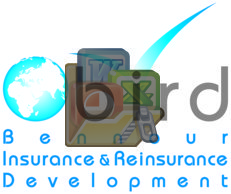 ASSURANCE ENGIN DE CHANTIERFORMULAIRE DE DECLARATION DU RISQUEIdentification de l’assuré :Nom et Prénom / Nom (ou raison sociale) et forme juridique :…………………………N° RC / CIN :…………………………………………………………………………..Siège social ou adresse de la société :………………………………………………….N° téléphone :…………………………………………………………………………..Secteur professionnel auquel appartient la société (activité détaillée) : ………………………………………………………………………………………..Date de mise en exploitation de l’entreprise:…………………………………………Conditions d'activité            - Les engins sont-ils utilisés sur un chantier déterminé? (par exemple chantier pour un contrat clef en main)             OUI	          NON              -Si oui, mentionner la situation exacte du chantier et le nom du projet.            Les engins ne sont pas utilisés sur un chantier déterminé (divers chantiers par an).           OUI               NON                   -Si oui, indiquer si possible le ou les plus importants cllantiers.          -Exposition aux périls naturels (ne se réferer qu'au site où les engins sont utilisés) :           Chantier plat                            légèrement accidenté                  Chantier  d'aspect désertique.          Chantier légèrement accidenté.            Chantier fortement accidenté.         Chantier exposé aux tempêtes, typhons et hurricanes           OUI               NON                 Chantier exposé aux dégâts des eaux, inondations ou pluies torrentielles, avalanches, chutes de pierres,        éboulements.                                                                           OUI                NON                 Chantier exposé aux tremblements de terre, volcanisme, tsunami, etc ...          OUI               NON                -Indiquer la durée de la période de couverture envisagée …………………………………………………..           -Une extension de la couverture de base est-elle requise? ………………………………………………….            Si oui, indiquer pour quel montant assuré………………………………………………………………….            - Indiquer la durée horaire d'utilisation des engins…………………………………………………………             -Nombre de jours d'utilisation par an………………………………………………………………………             - Possédez-vous un atelier de réparation?....................................................................................................           -Les engins sont-ils révisés périodiquement?................................................................................................             Si oui, indiquer la fréquence.    …………………………………………………………………………..         3-Inventaire des engins       4-Garanties demandéesANTECEDENT DU RISQUELe souscripteur a-t-il déjà été assuré pour le même risque ?                                          OUI         NONSi oui, auprès de quelle compagnie ?                                                                       OUI         NON              FAIT A                , Le                                                              SIGNATURE  DU  SOUSRIPTEURN°Description des engins (caractéristiques,type,puissance,  Voltage,nombre de tours, dimensions, poids, etc ...)Nombre Année de constructionNom du constructeur Somme assurée1234N°Avec ou sans carte grisePériode de couverture envisagéeResponsabilité civile  Tous risques engin de chantier(sur chantier)Incendie(Hors chantier)12345Le souscripteur  soussigné certifie que les réponses faites au présent formulaire de déclaration de Risque sont exactes et qu’il a répondu loyalement et avec précision aux questions posées et s’engage à déclarer les circonstances nouvelles intervenues en cours de contrat et rendant inexactes les déclarations figurant au présent formulaireEn conséquence, le présent formulaire doit en cas d’acceptation, être considéré comme base d’établissement du contrat. (ART 7 –Alinéa 2 du Code des Assurances)La signature du présent questionnaire n'engage ni le proposant ni le souscripteur à souscrire cette assurance.